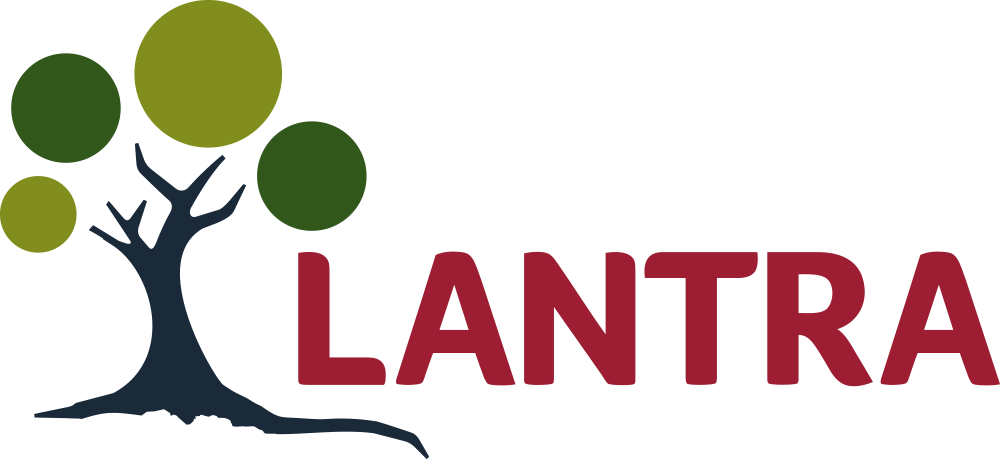 Assessment Strategyfor Scottish Vocational Qualifications (SVQs) within the Logistics footprintNovember 2016ContentsSection 1	Introduction	3Section 2	External Quality Control	4Section 3	Workplace Assessment	5Section 4	Simulation	6Section 5	Occupational Expertise of Assessors and Verifiers	6Annex A		9Annex B		10			1	Introduction This strategy supersedes and replaces the Assessment Strategy for SVQs within the Logistics Footprint (Skills for Logistics SVQs) dated August 2015 approved 2 September 2015 v1. This revised Assessment Strategy is compliant with UK legislation relating to age discrimination and reflects the guidance provided to SSCs/SSBs by SQA Accreditation in September 2013.  The principles are in addition to the regulatory requirements that Awarding Bodies must meet as specified by SQA Accreditation. Application of the Strategy This Assessment Strategy was updated with the Awarding Bodies who offer the SVQs. This assessment strategy covers the SVQs listed below within the logistics sector.SVQ Driving Goods Vehicles at SCQF level 5 – van, rigid, articulated/drawbarSVQ Driving Goods Vehicles at SCQF level 6 SVQ in Warehousing, Storage and Distribution at SCQF Level 5SVQ in Warehousing, Storage and Distribution at SCQF Level 6SVQ in Logistics Operations at SCQF Level 7SVQ in Supply Chain Management at SCQF level 7SVQ in Supply Chain Management at SCQF level 9SVQ in Supply Chain Management at SCQF level 11The Assessment Strategy is a requirement for any SSC/SSBs and Awarding Bodies (ABs) that import the relevant National Occupational Standards into SVQs. Annexes describe specific assessment, verification and related certification requirements that will apply to SVQs based on specified NOS. Currently there are two such annexes: Annex A dealing with Driving Goods Vehicles and Annex B dealing with Warehousing and Storage.Principles for the Assessment Strategy The Assessment Strategy is designed to provide overarching principles for the Awarding Bodies that complement the requirements of the regulatory body for SVQs, SQA Accreditation. The Awarding Bodies are responsible for providing quality assurance processes for the assessment of the logistics standards within SVQs. The Awarding Bodies are in the best position to provide detailed assessment guidance and evidence requirements; they will need to consider whether this is achieved individually or collectively. Suitably qualified and experienced Assessors, Internal Verifiers, and External Verifiers, or the equivalent role, must be allowed to apply their professional judgement however, they must also ensure that they comply with the assessment guidance and evidence requirements in a consistent manner. Assessment should be effective but not overly burdensome, and assessors and verifiers should establish methods to achieve this balance.  2	External Quality Control  The quality assurance principles enshrined in national guidelines produced by the regulatory bodies, if implemented correctly, provide sufficient guidance to the Awarding Bodies in matters relating to the quality assurance and control of SVQs in the logistics sector. If any concerns are raised about the effectiveness of an Awarding Body these objections should be made initially with the relevant Awarding Body, and if necessary, with the regulatory body.  The standards setting body for the logistics sector will meet as required with the Awarding Bodies to discuss and resolve assessment issues. These meetings will seek to improve quality and consistency, and in particular will provide opportunities to identify and address any emerging areas of risk resulting from the performance of assessment centres, and to target external verification activity if necessary. Working with the Awarding Bodies, the standard setting body will:  facilitate the flow of non-confidential information between Awarding Bodies relating to the delivery of the logistics qualifications  collate information and statistics about the take up of the qualifications identify trends and developments affecting the delivery of the qualificationconsider any changes in legislation, policies, or other external factors that could affect the legitimacy of the standards and the qualifications  resolve issues relating to the interpretation of the logistics national occupational standards  provide ongoing review of feedback on the content of the national occupational standards, particularly to inform incremental review  report and consider risk factors arising from the performance of assessment centres  resolve issues relating to the definition of occupational experience of assessors, internal verifiers, and external verifiers  External verifiers will be required to sample the work of all assessors and implement rigorous risk management strategies consistently across all centres for which they are responsible.  Internal verifiers should sample evidence from candidates and observe each assessor conducting candidate assessments at regular intervals.External verifiers should also generally aim to sample the work of candidates at each centre, appropriate to the centre size; number of candidates registered and identified risk rating by the Awarding Body.3	Workplace AssessmentIt is critical to the validity of the SVQs that performance is assessed in the workplace. Therefore, the candidate should be in a relevant job role throughout the period of assessment.  All the units of competence in the logistics standards are designed to reflect the expected performance of practitioners in real workplace settings. The standards have been tested to ensure that performance evidence can be collected in a reasonable time and cost. Where a candidate is not in a position to provide evidence due to their current assignment or position, they will need to negotiate suitable opportunities to generate evidence, e.g. through a work placement or a simulation. This must be planned and agreed with the assessment centre and if necessary with employers at the commencement of the qualification. In addition, the SSC/B recognises that some candidates may use these NOS in the context of a learning environment as part of a programme of preparation for work. In these situations, centres may set up or devise assessment situations as required, with prior agreement of the External Verifier.The use of witness testimony is recognised as an appropriate tool for assessors in collecting evidence about candidate performance in the workplace.  However, before using a witness testimony, assessors must satisfy themselves that:Witnesses are clear as to the purpose and use of the testimonyWitnesses have relevant experience and expertise in the area of competence in which they are providing testimony forThere is no relationship between the candidate and witness or witness and assessor that might invalidate the testimony.As a heavily regulated industry most candidates being assessed for a qualification based on the NOS covered within this strategy are also subject to other testing requirements relating to the acquisition of a statutory licence or certificates.  4	Simulation  Simulation should not be viewed as a main source of performance evidence in SVQs. The most reliable performance evidence is generated through naturally occurring work activities. It can be disruptive and expensive to create a realistic working environment to provide an alternative to this. If simulation is required, then this must be agreed with the External Verifier, who will have to decide whether the circumstances warrant its use. Only when other sources of performance evidence cannot be accessed effectively without undue burden on the candidate, should simulation be allowed. External Verifiers should discuss these situations with the Assessor and Candidate and be able to establish a rationale for the decision. The Awarding Body is responsible for the parameters under which the simulation should operate in order to avoid the use of invalid and unacceptable practice.  The need for simulation may result from:SafetyLegislationRegulationContingencyCostWhere simulation is used to generate evidence of competence, this should not be used as the sole source of evidence for any one unit of competence. Other sources and types of evidence will need to be generated to corroborate the evidence derived from simulation.5	Occupational Expertise of Assessors and VerifiersAssessors, or equivalent role, for the SVQs in the logistics sector must be occupationally competent and knowledgeable in respect of the units they are going to assess.  The Awarding Body must ensure that assessors have verifiable, relevant and current industry experience and knowledge of the occupational working area at, or above, the level being assessed.  This experience and knowledge must be of sufficient depth to be effective and reliable when judging candidate’s competence.  Assessors’ experience and knowledge could be verified by: CV and referencesPossession of a relevant SVQ or other equivalent qualificationMembership of a relevant professional bodyThe occupational experience must be at a level suitable to the level of the qualification being assessed. To assess SVQs at SCQF level 8, the Assessor must have operated at managerial level or above. For SVQs at SCQF levels 5-7, the Assessor must have operated at technical/operational level or above.  Assessors must also: Be familiar with the National Occupational Standards making up the SVQs which they are seeking to assess to be able to interpret and make judgements on current working practices and technologies within the area of workHave sufficient time to carry out the roleReceive an appropriate induction to the SVQs that they are assessingActively engage in relevant, industry specific continuing professional development activities to keep up-to-date with developments relating to the practice in which they are assessing.Hold or be working towards an appropriate Assessor qualification as identified by SQA Accreditation the qualification regulator.  Assessors holding older assessor qualifications must be able to demonstrate that they are assessing to the current standards.Workplace assessment – the role of supervisors and managers in the assessment process.Where employers opt for an employer direct model the qualification requirements specified by the regulator, SQA Accreditation, may be waived as described below:The employer direct model is where colleagues, supervisors and or managers in the workplace are involved in the assessment process. Under this model, the employer, with the agreement of their Awarding Body and the approval of SQA Accreditation may choose between:Achieving the appropriate SQA approved unit qualification for assessment and internal verificationOrDemonstrate that the employers’ training and development activity undertaken to prepare, validate and review these assessment / verification roles is conducted to the National Standards for assessment and verification.The use of the alternative option described above which waives the need for the regulatory approved units, must be confirmed by prior agreement with the Awarding Body and be applied on an organisation by organisation and qualification by qualification basis.Occupational expertise of Internal Verifiers Internal Verifiers or equivalent for the SVQs in logistics must: Have an understanding of the role being verified, based upon some occupational expertise and experience in logistics appropriate to the level of SVQ that they are seeking to internally verify, and to the pathway(s) being progressedHold or be working towards an appropriate Internal Verifier qualification as identified by SQA Accreditation the qualification regulator. Internal Verifiers holding older qualifications must be able to demonstrate that they are verifying to the current standardsKeep up-to-date with developments in relevant logistics practiceHave a thorough understanding of the National Occupational Standards making up the SVQs which they are seeking to internally verify and be able to provide advice upon the interpretation of the standards.Occupational expertise of External Verifier External Verifiers or equivalent role must hold or be working towards an appropriate External Verifier qualification as identified by SQA Accreditation the qualification regulator.  External Verifiers holding older qualifications must be able to demonstrate that they are verifying to the current standards.There is no requirement for external verifiers to have occupational experience of working in the logistics sector, but it is highly desirable that they do, and at least have experience in working in related occupational areas. External Verifiers should therefore have some occupational understanding of working in the logistics sector at a level appropriate to the qualifications they are externally verifying.External Verifiers must have a thorough understanding of the national occupational standards making up the SVQs which they are seeking to externally verify.Annex ASpecific criteria for the assessment and verification of Driving Goods VehiclesAssessors• In the case of the qualification Driving Goods Vehicles assessors must hold a Driving Licence with the entitlement needed to drive the vehicle on which the assessment is being undertaken• Assessors must satisfy the external verifier that they are occupationally competent in the employment context in which assessment is undertaken• When assessment takes place in the context of the movement or handling of dangerous goods the assessor must hold a current ADR certificate.Internal Verifiers• In the case of the qualification Driving Goods Vehicles internal verifiers must have a working knowledge of the DVLA Driving Licence regulations relating to the candidate and the vehicle on which the assessment is being undertaken• When assessment takes place in the context of the management, movement or handling of dangerous goods the internal verifier must have a working knowledge of ADR certification and the risks associated with the transport of dangerous goods.External Verifiers• When assessment takes place in the context of the handling of dangerous goods the external verifier must have a working knowledge of ADR certification and the risks associated with the transport of dangerous goods.Annex B Warehousing, Storage and DistributionSpecific criteria for the assessment and verification of Warehousing, Storage and Distribution assessors.In the case of the qualification Warehousing, Storage and Distribution at SCQF levels 5 and 7 where the candidate uses equipment that requires specific training, or a ‘licence’ (certificate), for example lift trucks, assessors must have undertaken the specific training, or hold the ‘licence’ for the type of equipment on which the assessment is to take place.Expert witnessWhere the assessor has not undertaken the specific training, or does not hold the ‘licence’ for the type of equipment on which the assessment is to take place, the testimony of an expert witness should be sought. An expert witness must be someone who is both competent on the type of equipment and is working sufficiently closely with the candidate to be able to comment on their operating ability. Competence may be demonstrated by the achievement of a ‘licence’ or evidence of specific training. The expert witness is not consulted as a professional assessor, but as someone who is expert in the use of the type of equipment being used.Clarification of terms in the NOS unitsSFLWS34 Undertake stock checks and record the results in logistics facilitiesSfLWS17 Maintain stock at required levels in logistics operationsWhere stock is referred in the above units to then this can include commodities such as raw materials, waste, finished goods and products.